MINISTÉRIO DA EDUCAÇÃO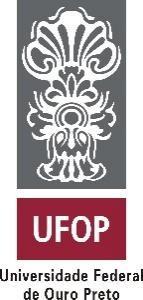 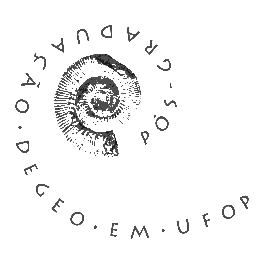 UNIVERSIDADE FEDERAL DE OURO PRETOPrograma de Pós-Graduação em Evolução Crustal e    Recursos Naturais (PPGECRN)ANEXO 1REQUERIMENTO DE INSCRIÇÃO PARA SELEÇÃO PÚBLICA INTERNA PARA CREDENCIAMENTO DOCENTE NO PROGRAMA DE PÓS-GRADUAÇAO EM EVOLUÇÃO CRUSTAL E RECURSOS NATURAIS (PPGECRN) DA UFOPEDITAL PPGECRN 07/2023Nome:________________________________________________________________________, CPF:___________________________, Identidade/Passaporte:  ________________vem requerer ao Colegiado do Programa de Pós-Graduação em Evolução Crustal e Recursos Naturais a sua inscrição para o processo de credenciamento de docente no âmbito deste PPG, como docente:(   ) Colaborador / (   ) Permanente.O requerente afirma serem verídicas as informações prestadas neste requerimento.Local, data e assinatura